Mora County Veterans Memorial Committee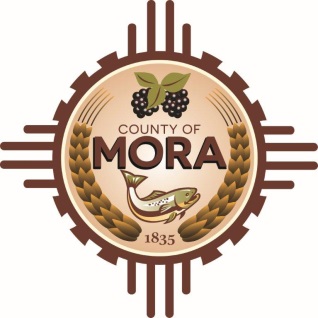 Joe Gene Pacheco 			                                                                                         Max GarciaChairman									                        TreasurerHarold Nolan									                          Julian OlivasVice Chair										           Secretary															Veterans Memorial Committee1 Courthouse Drive Mora, NM March 12, 20241:00 p.m.          AgendaZoom Meeting ID: 962 4152 9301Passcode: 132956Zoom Link:: https://zoom.us/j/96241529301?pwd=SDlEdFA5bkxTTlArQWRHeTdOeXl0Zz09Find your local number: Find your local Number: https://us06web.zoom.us/u/kBS6OqdwWCall to OrderVeterans Salute to the Flag of the United States of America Approval of AgendaApproval of MinutesFebruary 13, 2024Discussion/Action Designation of County Roads- El Carmen A011 and El Oro A012. Tasks of Accomplishment (Item was tabled at last month’s meeting).Update-Max Garcia Meeting with Special Projects on January 24, 2024. (Item was tabled at last month’s meeting) Discussion: Update County Commission Meeting February 29, 2024. Larry Garcia List of Members, Term of Office and Branch of Service requested by Ms. Tina Cruz, Attorney. Planning of Flag Ceremony-Date, Time, and Activities. Tony Garcia -Flag Drop Off Designation Locations.  Veterans Resource Day Activities- Presentation by Jim Cassidy.                  Unfinished BusinessUpdate-Joseph Garcia, County Manager Meeting with Architects and Special Projects CommitteePlan and Schedule Meeting with Lloyd & Associates (Architects). Schedule by County Manager.New BusinessRequest Committee Members to Attend Special Projects MeetingsAdjournmentIf you are an individual with a disability who is need of a reader, amplifier, qualified sign language interpreter or any other form of auxiliary aid service to attend or participate in the meeting, please contact the Mora County Administration office located on Highway 518, 1 Courthouse Drive, Mora County Courthouse, Mora, New Mexico, as soon as possible at 575-387-5279.Posted: Bulletin Board, County Website; 3-8-24